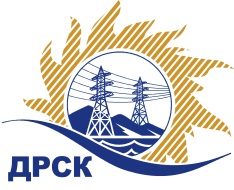 Акционерное Общество«Дальневосточная распределительная сетевая  компания»     (АО «ДРСК»)Протокол процедуры переторжкиСПОСОБ И ПРЕДМЕТ ЗАКУПКИ:Запрос предложений в электронной форме  на право заключения договора на поставку: «Расходные материалы и комплектующие для ИТ ПЭС».  (Лот № 217).КОЛИЧЕСТВО ПОДАННЫХ ЗАЯВОК НА УЧАСТИЕ В ЗАКУПКЕ: 3 (три) заявки.НМЦ ЛОТА (в соответствии с Извещением о закупке): 1 839 830.51 руб., без учета НДС.ОТМЕТИЛИ:В соответствии с решением Закупочной комиссии (Протокол №350/МИТ-Р от 08.05.2019 г.) к процедуре переторжки были допущены следующие участники: ООО "БИТРОНИКС", ООО "ТЕХНОТРЕЙД", ООО "Хабэко-Партнер".Предмет переторжки: цена заявки.Участие в процедуре переторжки принял 1 (один) участник, а именно:ООО "БИТРОНИКС".Процедура переторжки осуществлялась с использованием средств электронной торговой площадки: Единая электронная торговая площадка (АО «ЕЭТП»), в присутствии секретаря Закупочной комиссии.Дата и время начала процедуры переторжки: 15:00 часов (по местному времени Организатора) 13.05.2019 г.Место проведения процедуры переторжки: Единая электронная торговая площадка (АО «ЕЭТП»), по адресу в сети «Интернет»: https://rushydro.roseltorg.ru.В результате проведения переторжки условия заявок на участие в закупке были изменены:Секретарь Закупочной комиссии	Елисеева М.Г.Исп. Чуясова.Тел. (4162) 397-268№350/МИТ-П13.05.2019п/пДата и время регистрации заявкиНаименование, ИНН Участника и/или его идентификационный номерЦена заявки, руб. без НДСЦена заявки, руб. без НДСпосле переторжки13.05.2019 04:29ООО "БИТРОНИКС" 
ИНН/КПП 2539100305/253901001 
ОГРН 1092539003886Планируемый объем услуг и материалов на период действия договора)-  1 839 830,51  руб. без НДС Суммарная стоимость единичных расценок предлагаемой продукции –  230 664,25 руб. без НДСПланируемый объем услуг и материалов на период действия договора)-  1 839 830,51  руб. без НДС Суммарная стоимость единичных расценок предлагаемой продукции –  204 390,82 руб. без НДС10.04.2019 05:28ООО "ТЕХНОТРЕЙД" 
ИНН/КПП 2724137081/272401001 
ОГРН 1102724000103Планируемый объем услуг и материалов на период действия договора)-  1 839 830,51  руб. без НДС. Суммарная стоимость единичных расценок предлагаемой продукции –  225 003,76 руб. без НДСПланируемый объем услуг и материалов на период действия договора)-  1 839 830,51  руб. без НДС. Суммарная стоимость единичных расценок предлагаемой продукции –  225 003,76 руб. без НДС10.04.2019 07:35ООО "Хабэко-Партнер" 
ИНН/КПП 2707001965/272401001 
ОГРН 1022700921506Планируемый объем услуг и материалов на период действия договора)-  1 839 830,51  руб. без НДС. Суммарная стоимость единичных расценок предлагаемой продукции –  231 823,32 руб. без НДСобъем услуг и материалов на период действия договора)-  1 839 830,51  руб. без НДС. Суммарная стоимость единичных расценок предлагаемой продукции –  231 823,32 руб. без НДС